
Wyprawka dla dziecka 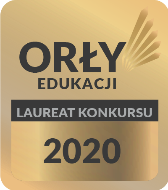 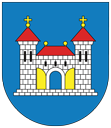 do żłobkaPieluszki pampersy – podpisane.Ubranko na zmianę po dwie sztuki – podkoszulki, bluzeczki, rajstopki,
skarpetki, majteczki, spodnie – oznaczone i włożone do oznakowanego woreczka.Miękkie domowe obuwie, z podeszwą antypoślizgową i sztywną piętą.Piżamka dwuczęściowa oznaczona. Woreczek gimnastyczny do przechowywania piżamki.Dwa małe ręczniki na zmianę z wieszaczkiem, oznaczone, jeden przechowywany w woreczku.Chusteczki nawilżające do pielęgnacji pup i chusteczki higieniczne do nosa -100 szt/op. na miesiąc.